  Entity (Choose One):  Community Corrections    Probation    Jail Treatment    Prosecutor Diversion	 Court Recidivism Reduction Program (Court Name:  )NOTE:  Include if applicable: location within entity/facility, name & title of staff involved, name of participant(s) involved, witnesses, type of use of force, and impact on operationsCounty/ Regional Name:Date of Report:Date of Initial Report:Date of Initial Report:To:Title:Reporting Employee:Reporting Employee:Title:Type of Incident:Date of Incident:Location / Work Site of Incident:Location / Work Site of Incident:Time of Incident:DESCRIPTION OF THE INCIDENT: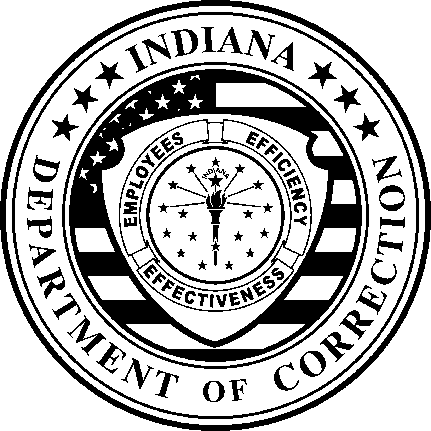 